บันทึกข้อความ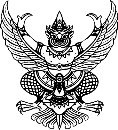 ส่วนราชการ  กลุ่มงานอำนวยการ สำนักงานเขตสุขภาพที่ ๙   โทร. ๐ ๔๔๒๔ ๕๑๘๘  ที่  สธ ๐๒๓๔.01/	วันที่       เรื่อง  ขออนุมัติเบิกค่าใช้จ่ายในการจัดประชุมเรียน  ปลัดกระทรวงสาธารณสุข (ผู้อำนวยการสำนักงานเขตสุขภาพที่ 9 ผู้รับมอบอำนาจ)ด้วยกลุ่มงาน....................................... สำนักงานเขตสุขภาพที่ ๙ ได้ดำเนินการจัดประชุม.......................................................................วันที่ .............................. เวลา......................................น.
..............................................................................................................................................................................กลุ่มงาน................................. ได้ดำเนินการจัดประชุมดังกล่าวเสร็จสิ้น และ
............ชื่อ-สกุล...........................................ได้สำรองจ่ายเงิน ดังนี้- ค่าอาหารกลางวัน 			         		    (จำนวน....... คน X………บาท X……มื้อ)			เป็นเงิน..................บาท- ค่าอาหารว่าง และเครื่องดื่ม 		         		   (จำนวน........คน X………..บาท X……..มื้อ)			เป็นเงิน..................บาท  รวม ............. รายการ เป็นเงิน ........................................................ บาท (....................................................................) โดยเบิกจากเงินงบประมาณของเขตสำนักงานสุขภาพที่ ๙ ที่ตั้งเบิกที่สำนักงานสาธารณสุขจังหวัดนครราชสีมา รหัสหน่วยเบิกจ่าย ๒๑๐๐๒๐๐๑๑๕ รหัสงบประมาณ ๒๑๐๐๒๓๓๐๙๕๐๐๐๐๐๐ กิจกรรมหลัก Q2801 แหล่งเงิน 6511200 รหัสหน่วยรับงบประมาณ 2100200280 รายละเอียดตามเอกสารที่แนบมาพร้อมนี้จึงเรียนมาเพื่อโปรดพิจารณา(.............................ชื่อ-สกุล........................)               ตำแหน่ง.........................................................       อนุมัติ                                                               (นางอัจฉรา  นิธิอภิญญาสกุล)                                                                      สาธารณสุขนิเทศก์                                                ผู้อำนวยการสำนักงานเขตสุขภาพที่ ๙ ปฏิบัติราชการแทน                                                                  ปลัดกระทรวงสาธารณสุขแบบ บก.111ใบรับรองแทนใบเสร็จรับเงินส่วนราชการ สำนักงานเขตสุขภาพที่ ๙		รวมทั้งสิ้น            (.................................................................)		ข้าพเจ้า ............................................................................... ตำแหน่ง  ................................................ สังกัด สำนักงานเขตสุขภาพที่ ๙ ขอรับรองว่า รายจ่ายข้างต้นไม่อาจเรียกใบเสร็จรับเงินจากผู้รับได้ และข้าพเจ้า ได้จ่ายไปในงานราชการโดยแท้       ลงชื่อ			     ผู้ขอเบิก          							            (....................................................)                          					                               ตำแหน่ง................................................                                                                                     วันที่ ............................................วัน เดือน ปีรายละเอียดจำนวนเงินจำนวนเงินหมายเหตุ- ค่าอาหารกลางวัน. (จำนวน...... คน ×.........บาท ×......มื้อ)- ค่าอาหารว่างและเครื่องดื่ม(จำนวน...... คน ×.........บาท ×......มื้อ)รวมเงิน